Конспект занятия по интеллектуальному развитию для детей старшего возраста «Путешествие по сказке Гуси лебеди»Составила воспитатель МБДОУ «Детский сад №65» общеразвивающего вида  Мельникова Ольга Владимировна.Цель:Развитие интеллектуальной сферы детей старшего дошкольного возраста.Задачи:1. Продолжать учить детей анализировать, сравнивать, обобщать, выделять   главное, делать простые умозаключения.2. Продолжать учить ориентироваться на листе бумаги3.Закреплять умение соотносить цифру с количеством предметов.4. Закреплять навыки вычислительной деятельности. 5.Развивать способности к логическим действиям и операциям.6. Развивать познавательные процессы восприятия, внимания, памяти,        воображения, саморегулирования и самоконтроля.7. Воспитывать доброжелательное отношение к друг другу, желание помогать, чувство коллектива.                                              Ход занятия.- Ребята, посмотрите, сколько у нас сегодня гостей. А что мы делаем в первую очередь, когда встречаем гостей? Правильно, здороваемся. Давайте поздороваемся так, как умеем только мы с вами.I. Пальчиковая гимнастика:Здравствуй, Красно солнышко (руки вверх)Здравствуй, ветерок (покачивание вверху руками)Солнечные зайчики (опустить руки, вперед - вниз)Быстрый ручеек (покачивание руками внизу)Здравствуй, спелая трава («поглаживаем» траву)Здравствуй, шумная листва (трем ладошки)Здравствуйте, мышата (хлопок в ладоши)Здравствуйте, зайчата (прыжок на месте)Всех приветствуем сейчас (руки к груди в кулачок)Очень рады видеть Вас (развести руки: вперед – в стороны)Ребята, вы любите сказки? (да)Я так и думала, сегодня я приглашаю вас в одну из них. А в какую, мы с вами сейчас узнаем. (садимся за столы)Посмотрите на иллюстрацию и скажите название сказки, и лишнего героя (заяц) 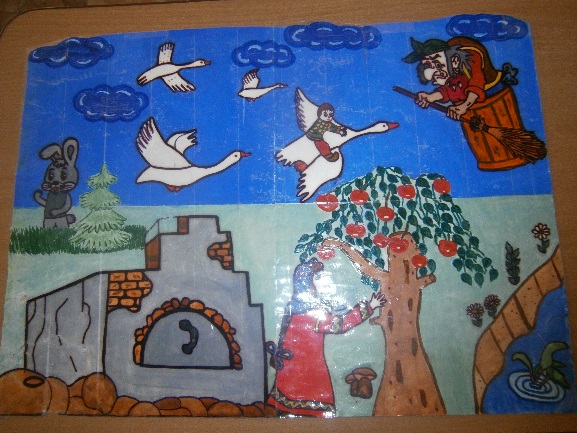 Ребята давайте вспомним, что случилось в сказке?  (ответы детей) Бросилась Аленушка догонять гусей лебедей, бежала, бежала видит стоит печка: Печка матушка скажи, куда гуси-лебеди полетели?- Выполни мое задание скажу!- некогда мне, надо братца выручать. Ребята, а вы не желаете помочь Аленушке выполнить задание печки!1 заданиеПосмотрите, какие пирожки испекла печка, на что они похожи? (геом. фигур)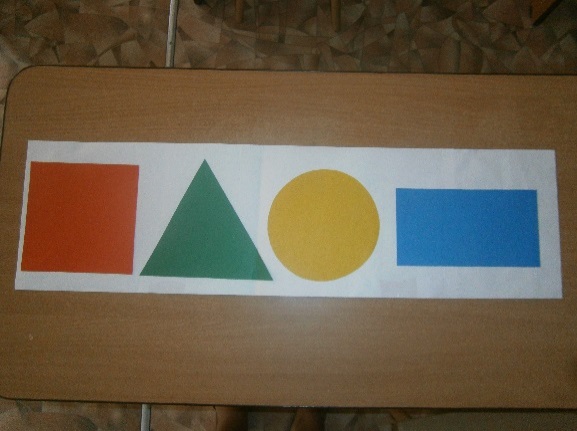 Назовите фигуру, цвет и в какой последовательности они расположены? закрываю, дети рисуют по памяти самооценка красный и зеленый квадраты)Побежала девочка дальше, видит стоит перед ней яблоня.-Яблоня матушка, скажи куда гуси-лебеди полетели?-Выполни мое задание скажу!-Некогда мне, я дальше побегу.Давайте ребята выручать Аленушку.2 заданиеСоедините линией количество предметов на яблоках с соответствующей цифрой на корзинке. (самооценка)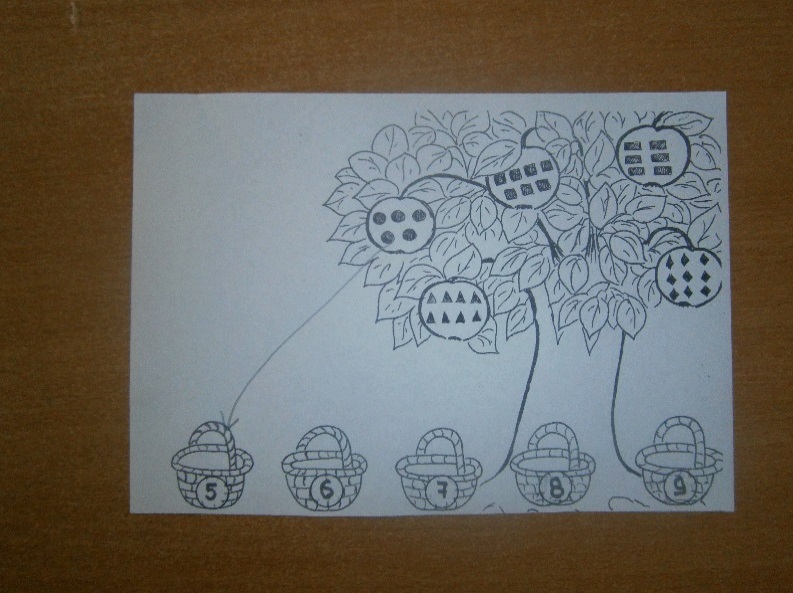 Дальше бежит девочка, течет на ее пути молочная река в кисельных берегах.-Молочная речка кисельные берега, скажи куда гуси-лебеди полетели?-Выполни мое задание скажу.Ну что ребята выполним?3 заданиеНа карточках вам необходимо найти и зачеркнуть лишних животных. 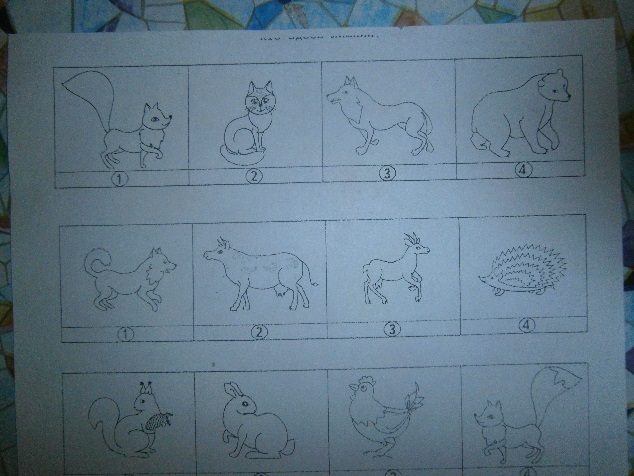 (Кот, еж, курица) самооценкаФизминуткаДолго девочка бегала по полям, по лесам. Вдруг видит стоит избушка на курьих ножках, об одном окошке.4 заданиеА как выглядит эта избушка вы узнаете если нарисуете недостающий домик не нарушая закономерности.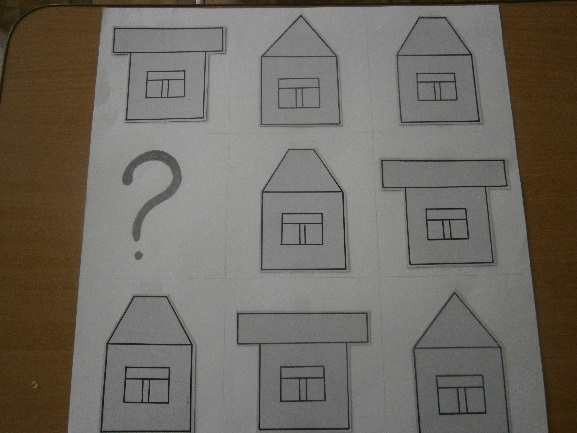  (у кого получился вот такой домик, может поднять красный квадрат) У вас на столах есть такие домики,  вам надо в окошке нарисовать подходящий предмет.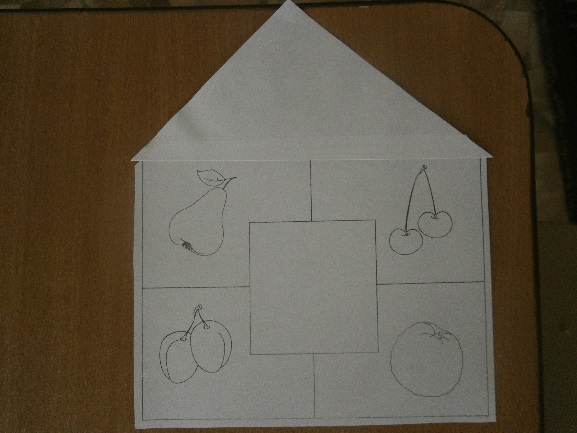 А на крыше избушки сидят гуси-лебеди. Ребята вы догадались сколько гусей сидит на крыше избушки?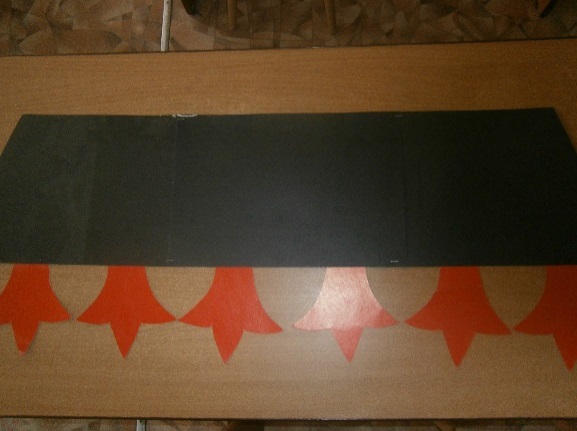 А в избушке Баба-Яга братцу Иванушке хитрые вопросы задает на сообразительность да находчивость. А вы хотите Иванушке помочь?Зимой холодно, а летом…..У человека две ноги, а у собаки….Птицы живут в гнездах, а люди…Птица летает, а змея….В России говорят по русски, а в Англии….Дрова пилят, а гвозди…Ночью темно, а днем…Певец поет, а строитель…Что бывает холодным? Высоким, сладким, соленым, широким.5 заданиеЗатеяла Баба-Яга суп грибной сварить и просит Иванушку найти подходящие продукты.  Морковь зачеркните одной чертой, грибы двумя. 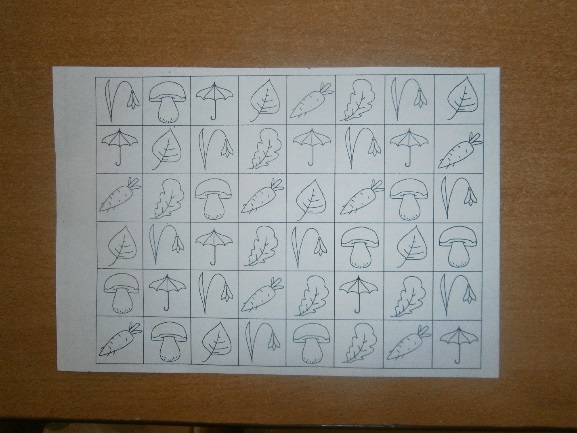 Отвернулась Баба-Яга а девочка схватила братца да бегом домой, а гуси за ней в погоню. Ну как гуси-лебеди не догоняли так и не смогли догнать Аленушку и братца Иванушку.Ребята как вы думаете, мы сумели помочь героям сказки?А какое задание было для вас трудным?Без вашей помощи Аленушке нелегко было бы справиться со всеми заданиями.Аленушка с братцем вернулись домой целые и невредимые, а дома их ждали родители с подарками. Сказке нашей конец, а кто Аленушке помог тот молодец! 